 6Councillors are hereby summoned to attend a Meeting of GORSLEY & KILCOT PARISH COUNCIL to be held at 7:30pm on Monday 6th January 2020 in the Upper Room at Christ Church, Gorsley for the purpose of transacting the following business.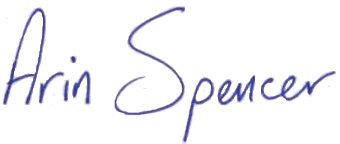 Arin Spencer (Mrs) 	Dated 31 December 2019Clerk to Gorsley & Kilcot Parish Council Members of the Public are invited to address the Council at 7:30pm on matters on the agenda. (Public to speak for a maximum of 3 minutes each with the Public Session being no longer than 30 minutes).AGENDATo receive apologies for absenceTo receive declarations of interest and requests for dispensation regarding items on the agendaMinutesTo approve and sign the minutes (previously circulated) of the Council meeting held on 4th November 2019 as a correct record.Planning Matters:To comment on the following planning applications:P1882/19/FUL – Ford Farm Poultry Sheds, Ford Lane, Kilcot (///delay.melts.uncle)Proposal: Replacement of existing former poultry buildings with 3 no. dwellings, bat houses and associated landscaping and works. Deadline for comments 08/01/2020.To note the following planning decisions:P1386/19/FUL – Brookfield Cottage, Sterrys Lane, Gorsley (///crush.prancing.exact)Decision: Granted permission for erection of a stable block with attached hay and feed store for equine use.P1387/19/FUL – Briery Hill House, Briery Hill Lane, Kilcot (///record.blogs.century)Decision: Granted permission for weddings and events use of the house and garden, together with the erection of an orangery and associated works. Demolition of Aviary.P1388/19/LBC – Briery Hill House, Briery Hill Lane, Kilcot GL18 1NHDecision: Granted permission (Listed Building Consent) for the erection of an orangery and associated works. Demolition of Aviary.P1555/19/FUL – Hartleys Barn, Ross Road, Gorsley (///decay.height.creeps)Decision: Granted permission for conversion of garage to annexe ancillary to main dwelling including associated works.Budget and Precept 2020/2021To agree the budget for 2020/2021 To set the precept for 2020/2021 and sign the precept request formFinancial Matters:To appoint GAPTC as Internal Auditor for the 2019/2020 financial yearTo receive a report from Cllr Price on the accounts check for August – November 2019To note Co-op Bank Statement dated 29/11/2019 reflecting a balance of £10,185.85 (reconciled balance £10,142.61)To note Budget Monitoring Statement as at 30/11/2019To note receipts and payments schedule as at 30/11/2019To approve the following payments:Clerks Report (For information only)HighwaysTo discuss traffic problems on the B4221Councillors to report on condition of roadsTo consider attending the following meetings/events:Road Safety Group Meeting at Lydney Fire Station on 2 March 10 – 12amChartered Parishes Group Meeting at GL3 Community Hub on 7 March 7 – 9pm Parish and Town Council Meeting at Council Chamber, Coleford on 11 March at 6pmTo receive items for the March meeting agenda Next meetingTo CONFIRM that the next ordinary meeting of the Parish Council will be held on 2 March 2020 at 7:30pm in the Upper Room at Christ Church, Gorsley.PLANNING APPLICATIONS WILL BE AVAILABLE FOR VIEWING BY THE PUBLIC FROM 15 MINUTES PRIOR TO THE MEETING AND BY APPOINTMENT WITH THE CLERK (Mrs Arin Spencer 07484619582) AT CHRIST CHURCH GORSLEYALL MEETINGS OF THE COUNCIL ARE OPEN TO THE PUBLIC AND PRESS WITH THE EXCEPTION OF ITEMS CONSIDERED UNDER STANDING ORDER 1CAll meetings can be moved downstairs if stairs are an obstacle to attendance at a meeting or a Loop System is required. A wheelchair ramp can be provided to access the church.“Members are reminded that the Council has a general duty to consider the following matters in the exercise of any of its functions: Equal Opportunities (race, sexual orientation, marital status and any disability), Crime and Disorder, Biodiversity, Health and Safety and Human Rights.”///what3words Where applicable the what3words address for certain items has been used.  ///what3words is a simple way to talk about location. They have assigned each 3m2 in the world a unique 3 word address that will never change. For example ///ulterior.gain.baffle marks the exact entrance of Christ Church, Gorsley. 3 word addresses are easy to say and share, and are as accurate as GPS coordinates. Discover the what3words app and use it to report the precise location of any problems in the parish you would like Council to investigate. DescriptionChq NoPowerBudgetAmountClerk’s Salary (Nov)SOLGA 1972 s112(2)Staff Costs£ 196.16Clerk’s Salary (Dec)SOLGA 1972 s112(2)Staff Costs£ 196.16Clerk’s Expenses100025LG(FP)A 1963 S 5Staff Costs£   85.57Budget 2020/2021DescriptionBUDGETYTD Year EndBUDGETBUDGETNotes2019/2020SpendForecast2020/20212021/2022Salaries        2,354         1,569         2,354         2,490         2,565 1Home working allowance           350            104            273              72              84 2Clerk's Mileage             23              50              50 Training           400            135            174            300            315 Chairman’s Allowance           100               -                 -              100            100 Councillor's Mileage             50               -                 -                50              50 Stationery/Postage           120              17              40            100            105 3Newsletter             90               -                90              95            100 Internal Audit           185            176            176            185            190 Insurance           190            168            168            168            173 4Election Expenses           146            147               -                 -                 -   Subscriptions           265            144            168            185            191 5Room Hire           255               -              255            265            275 APM Expenses             25               -                25              30              30 Laptop Computer              -              324            324               -                 -   Computer Software              -                42              42              40              40 Website Hosting           100              20              56              72              74 6Grants & Donations           100               -                 -              100            100 Work on Kilcot Green           750               -              750            750            750 New Speedwatch Kit              -                 -                 -              175               -   General Reserve           300               -                 -              200            200 Election Reserve              -                 -                 -              300            300 7IT Hardware Reserve           100            100 8VAT Paid              -                95              95               -   TOTAL EXPENDITURE        5,780         2,965         4,989         5,827         5,791 Other Income             19              19              19              19 VAT Claimed             95 Precept        5,547         5,547         5,808         5,772 9TOTAL INCOME        5,566         5,661         5,827         5,791 NOTES:1. NALC LC1 SCP 8 £10.37/hour x 20 hours x 12 months =£10.37/hour x 20 hours x 12 months =£10.37/hour x 20 hours x 12 months = £     2,489 2. Home Working Allowance: 2. Home Working Allowance: £6 x 12 months =£6 x 12 months = £           72 3. Stationery: £           20      Printing:£5/month x 12£5/month x 12 £           60      Postage:3 x £0.61 2nd class stamps x 12 months3 x £0.61 2nd class stamps x 12 months3 x £0.61 2nd class stamps x 12 months £           22  £         102 4. Third year of three year fixed premium insurance contract4. Third year of three year fixed premium insurance contract4. Third year of three year fixed premium insurance contract4. Third year of three year fixed premium insurance contract £         168 5. Subscriptions Ex VAT VATGAPTC Annual SubscriptionGAPTC Annual SubscriptionGAPTC Annual Subscription £           72  £    -   Parish OnlineParish Online £           30  £     6 NALC LCR MagazineNALC LCR Magazine £           17  £    -   GRCC Annual SubscriptionGRCC Annual SubscriptionGRCC Annual Subscription £           25  £    -   Society of Local Council ClerksSociety of Local Council ClerksSociety of Local Council Clerks £           40  £    -    £         184  £     6 6. 1&1 Ionos Managed WordPress Essential:6. 1&1 Ionos Managed WordPress Essential:£6 * 12 months£6 * 12 months £           72 7. Election Reserve - towards provision for £1200 in the event of a contested election in 20237. Election Reserve - towards provision for £1200 in the event of a contested election in 20237. Election Reserve - towards provision for £1200 in the event of a contested election in 20237. Election Reserve - towards provision for £1200 in the event of a contested election in 20237. Election Reserve - towards provision for £1200 in the event of a contested election in 20237. Election Reserve - towards provision for £1200 in the event of a contested election in 20237. Election Reserve - towards provision for £1200 in the event of a contested election in 20238. Based on replacement of laptop every four years8. Based on replacement of laptop every four years8. Based on replacement of laptop every four years9. Precept2019/20202020/2021 £     5,547  £     5,808     Per Tax Band D Property £     41.86  £     43.60     Per Week £        0.81  £       0.84 